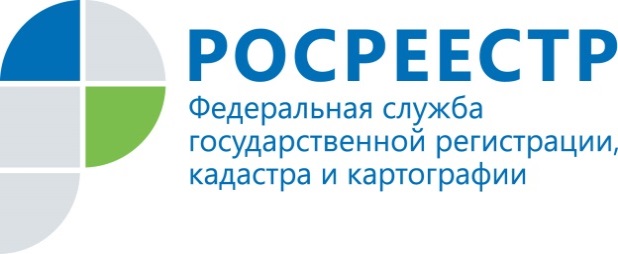 АнонсРосреестр Татарстана  о банкротстве физических лиц на канале YoutubeРосреестр Татарстана разместил на канале Youtube интервью, в рамках которого начальник отдела по контролю (надзору) в сфере саморегулируемых организаций Управления Росреестра по Республике Татарстан Гулия Елесина осветила вопросы, связанные с процедурой банкротства  физических лиц.  Посмотреть видеоролик можно по ссылке https://www.youtube.com/watch?v=RZoxowrOyYQ&t=434s.Напомним, Росреестр Татарстана для оперативного информирования и консультирования граждан по вопросам оформления недвижимости запустил свой канал на YouTube.  Открывая собственный канал, Росреестр Татарстана стремится стать еще более открытым и доступным для граждан. На данном канале выкладываются интервью на самые актуальные темы, освещаются законодательные изменения в сфере недвижимости, а также проводится консультирование граждан и т.д. Подпишитесь на наш канал Росреестр Татарстана и будьте в курсе всех событий в сфере недвижимости! Контакты для СМИПресс-служба Росреестра Татарстана+8 843 255 25 10